Pozdravljeni! Pošiljam Vam vprašanja za utrjevanje. Ko odgovorite na vprašanja, mi jih prosim pošljite na mail krizanec.mojca@gmail.com.  Nalogo opravite do 4.5.2020.  Odgovore lahko pošljeta takoj ko rešite. VPRAŠANJA ZA PONOVITEV SNOVINaštej države srednje Evrope.Opiši narodno, versko in jezikovno sestavo Srednje Evrope.Razloži nastanek Panonske nižine!Zakaj ima Panonska nižina dobre pogoje za kmetijstvo?Naštej nekaj industrijskih rastlin, ki jih pridelujejo v Panonski nižini.Opiši nastanek Alp.Pojasni rastlinske višinske pasove.Naštej države Jugovzhodne Evrope.Naštej države Južne Evrope.Opiši podnebje in rastje Južne Evrope.Pojasni značilnosti Sredozemskega morja.Pojasni vzroke za onesnaženost morja.Razloži gospodarstvo Južne Evrope.Razloži pomen turizma v Južni Evropi.Predstavi vulkansko delovanje v Južni Evropi ( značilnosti vulkana, posledice, zakaj nastane).Naštej države Zahodne Evrope.Pojasni polderje  (kaj je to polder, kako nastane, uporaba).Razloži, kaj vpliva na podnebje Zahoden Evrope.Naštej in razloži podnebje in rastje Zahodne Evrope.Pojasni gospodarstvo Zahodne Evrope.Naštej države Severne Evrope.Pojasni  ledeniško delovanje v Severni Evropi.Naštej in opiši podnebje ter rastje Severne Evrope.Pojasni poselitev Severne Evrope.Razloži gospodarstvo Severne Evrope.Naštej države Vzhodne Evrope in severne Azije.Razloži podnebje in rastje Vzhodne Evrope in severne Azije.Razloži poselitev Vzhodne Evrope in severne Azije.Pojasni gospodarstvo Vzhodne Evrope in severne Azije.Razloži spodnji klimogram.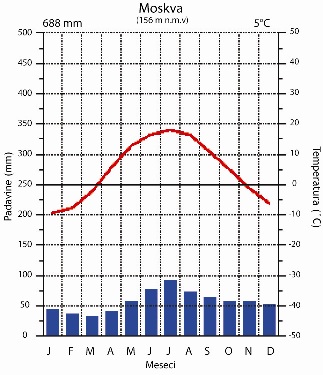 